Nom:Week 4 Homework 3Core French 8 – McDadeSECTION 1: Study your vocabulary list then rewrite your vocabulary words  without looking. Circle any words you spelled incorrectly. Try it a second time.  SECTION 2: Fill in the Venn diagram on how expressing first person possession (i.e. the word my) compares in French and English                                         French				English		SECTION 3: List the words…That start with the letter “m”That end in the letter “t”That start with a vowelThat end with a vowelThat contain two lettersThat contain three lettersBONUS: Unscramble the words and find the hidden word related to weather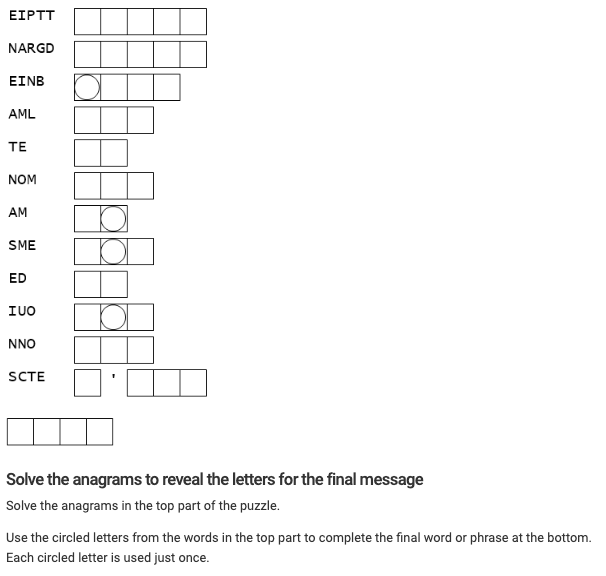 English translation of vocab wordsFrench vocabulary word (from memory attempt 1)French vocabulary word (from memory attempt 2)smallbigwellpoorlyandmy (masculine)my (feminine)mes (plural)of/ fromyesnoIt is/ it’s